Керівник курсу доц. кафедри туризму,  к.е.н., доц. Грабар Марина ВасилівнаКонтактна інформація – marina.hrabar@uzhnu.edu.uaОпис дисципліниМетою вивчення навчальної дисципліни «Сучасні різновиди туризму» є формування системи теоретичних знань щодо сучасних видів туризму, їх ресурсного, інфраструктурного забезпечення та практичних вмінь формування спеціалізованих турів відповідно до мети подорожі туристів. Предмет – концептуальні основи функціонування туристичної системи та безпосередньо специфіка сучасних видів туризму, особливостей їх надання та організації.Завдання дисципліни:сформувати базові знання про функціонування туристичної індустрії;розуміння механізму державного регулювання туризму;вивчення класифікаційних основ туризму за різними ознаками;дослідження стану та перспектив розвитку сучасних видів туризму в Україні та світі;вивчення досвіду вітчизняної та зарубіжної практики планування та організації сучасних різновидів туризму;сформувати навички дослідження та аналізу ринку спеціалізованих видів туризму;розуміти та аналізувати туристичні потоки за спрямованістю та метою.Навчальний контентМодуль  1.  КОНЦЕПТУАЛЬНІ ОСНОВИ СУЧАСНИХ РІЗНОВИДІВ ТУРИЗМУТема 1. «Сучасні різновиди туризму» як навчальна дисциплінаОб’єкт, предмет вивчення, завдання, функції, взаємозв’язок з іншими дисциплінами. Основні проблеми вивчення дисципліни. Рекомендована література до курсу.Тема 2. Туризм як соціально-економічна системаСутність поняття і складові елементи системи. Соціокультурні явища і феномени: сутнісні ознаки. Соціокультурні характеристики туризму: термінологічний дискурс. Класифікаційний дискурс. Структура туризму. Турист: визначення та соціально-демографічні характеристики.Тема 3. Технології передреалізаційних процесівОрганізатори туризму. Туроператорська та турагентська діяльність: види, функції, завдання. Канали збуту туристичного продукту. Просування туристичних послуг. Взаємини суб’єктів туризму.  Інституціональні характеристики туризму. Тема 4. Механізм державного регулювання туризму в УкраїніПрограмно-цільовий метод державного управління. Регіональні туристичні програми. Основні важелі впливу держави на туристську діяльність. Ліцензування в туризмі. Порядок і правила сертифікації послуг у сфері туризму. Основні принципи і завдання стандартизації  в туризмі.Тема 5. Класифікація туризму за спрямованістю туристичних потоків та охопленням територіїСутність поняття туристичний потік. Внутрішній туризм. Виїзний туризм (зарубіжний туризм). Вʼїзний туризм (іноземний туризм). Міжнародний туризм. Туризм у межах країни. Національний туризм. Місцевий туризм. Далекий туризм. Транзитний (транскордонний) туризм. Внутрішньоконтинентальний туризм. Міжконтинентальний туризм. Навколосвітній туризм. Міжрегіональний, регіональний, внутрішньорегіональний туризм.Тема 6. Класифікація туризму за терміном поїздкиКороткостроковий туризм. Туризм вихідного дня. Тривалий туризм: різновиди. Нічний туризм. Тема 7. Класифікація туризму за сезонністю та інтенсивністю турпотокуПостійний туризм. Сезонний туризм: односезонний, двосезонний. Чотири сезони туристичної активності. Міжсезонний туризм. Літнійний та зимовий туризм. Індекс сезонності. Фактори, що впливають на сезонність туризму.Модуль №  2. КЛАСИФІКАЦІЙНІ ОЗНАКИ СУЧАСНИХ РІЗНОВИДІВ  ТУРИЗМУТема 8. Класифікація туризму за принципом оплати та організацією продажЕлітний туризм. Комерційний туризм. Соціальний туризм. Інсентив-туризм. Рекламні тури.Тема 9. Класифікація туризму за ступенем організованостіОрганізований туризм. Плановий туризм. Позаплановий туризм: гарячі путівки. Неорганізований туризм. Самодіяльний туризм. Незалежний (аматорський) туризм. Сталий туризм.Тема 10. Класифікація туризму за соціально-демографічними ознакамиДитячий туризм: різновиди. Молодіжний (студентський) туризм. Туризм для середнього віку. Туризм для людей похилого віку. Сімейний туризм. Туризм для різних вікових груп. Туризм для жінок. Туризм для чоловіків. Туризм для самотніх людей. Туризм для осіб з обмеженими можливостями. Тема 11. Класифікація туризму за формою організації подорожі та обслуговуванняСтаціонарний туризм (лікувально-оздоровчий, сільський, подієвий, гральний). Сутність поняття таймшер. Переваги та недоліки таймшер туризму. Туризм готельного типу. Туризм неготельного типу (бунгало, автофургон, трейлер, караван, кемпінг).Тема 12. Класифікація туризму за засобами пересуванняРоль та класифікаційні ознаки транспортних подорожей. Перевезення повітряним транспортом. Залізничний транспорт та залізничні круїзи. Подорожі водним транспортом. Правові основи транспортних перевезень.Тема 13. Класифікація туризму за метою подорожіКультурно-пізнавальний. Діловий. Екологічний. Весільний. Гастрономічний. Військовий. Екстремальний. Індустріальний. Кіно-туризм. Освітній. Релігійний. Шопінг-туризм.Тема 14. Активний туризмПовітряні види спортивного туризму: парашутизм, фрістайл, BASE jumping,  дельтапланеризм, політ на повітряній кулі. Гірські види спортивного туризму. Альпінізм. Головні проблеми розвитку альпінізму та гірськолижного туризму в Україні. Сноубординг. Наземні види спортивного туризму. Маунтбайкінг. Спелеологія. Розвиток спелео-туризму на Закарпатті. Спелестологія. Штучні підземні споруди. Водні види спортивного туризму. Дайвінг. Вейкбординг. Водні лижі. Віндсерфінг. Серфінг. Каякінг. Рафтинг.	Тема 15. Екзотичні види туризму у світіКосмічний туризм. Концепція ревайлідінгу та її вплив та туристичну діяльність. Ревайлдінг туризм. Темний туризм (некропольний, туризм катастроф, містичний туризм, «туризм смерті»). Об’єкти  темного туризму. Формування програмних компетентностейЛітературні джерелаОсновна література «Про внесення змін до Закону України «Про туризм»: Закон України // Туристичний вісник. 2004.  №1.Агафонова Л. Г., Агафонова О. Є. Туризм, готельний та ресторанний бізнес: ціноутворення, конкуренція, державне регулювання : навч. посіб.К. : Знання України, 2002.  358 с.Алієва-Барановська В. М., Дахно І. І. Міжнародний туризм: навч. посібник-довідник.  К. : «Центр учбової літератури», 2012. –344 с.Бабарицька В. К., Малиновська О. Ю. Менеджмент туризму. Туроперейтинг. Понятійно-термінологічні основи, сервісне забезпечення тур продукту : навч. посіб.  Вид. 2- ге, перероб. та допов.  К. : Альтерпрес, 2008.  230 с.Биржаков Н.М. Введение в туризм.  СПб. : Герда, 2002.  400 с.Волошин О., Капрук І., Малинович Л., Сварник М. Сільський відпочинок для неповносправних: посібник.  Львів : Ліга-Прес.  2011. 232 с.Грабовський Ю. А., Скалій О. В., Скалій Т. В. Спортивний туризм : навч. посіб.  Тернопіль : Навчальна книга-Богдан, 2009.  301 с.Дмитрук О. Ю., Дмитрук С. В. Екотуризм: навчальний посібник. К.: Альтерпрес, 2009.  358 с.Дмитрук О. Ю., Щур Ю. В. Спортивно-оздоровчий туризм : навч. посіб. 2- вид., перероб. та допов.  Київ : Альтерпрес, 2008.  280 с.Ковальська С., Давидів А.  Львів: Каменяр, 2006. 152 с.Кляп М. П., Шандор Ф. Ф. Сучасні різновиди туризму: навч. посібник.  К. : Знання, 2011.  334 с.Любіцева О.О. Бабарицька В.К. Туризмознавство: вступ до фаху: підручник. К. : Видавничо-поліграфічний центр «Київський університет», 2008. 335 с.Мальська М. П., Худо В. В. Туристичний бізнес: теорія та практика. : навч. посіб. К. : Центр учбової л-ри, 2007. 424 с.Організація туризму: підручник / І.М. Писаревський, С.О. Погасій, М.М. Поколодна та ін.; за ред. І.М. Писаревського.  Х. : ХНАМГ, 2008.  541 с.Рутинський М. Й., Зінько Ю. В. Зелений туризм.  К. : Знання, 2008.  271 с.Рутинський М. Й. Замковий туризм в Україні : навч. посіб. К. : ЦУЛ, 2007.  431 с.Смолій В. А., Федорченко В. К., Цибух В. І. Енциклопедичний словник-довідник з туризму / Передмова В. М. Литвина. К. : Видавничий Дім «Слово», 2006. 372 с. Допоміжна літератураСокол Т. Г. Основи туристичної діяльності: Підручник.  К. : Грамота, 2006.  264 с.Устименко Л. М. Основи туризмознавства: Навчальний посібник.  К. : Альтерпрес, 2009.  320 с.Шишка В.В. Авто- і мототуризм в системі спортивно-оздоровчого туризму. Джипінг та караванінг як види туризму.  Основи спортивного туризму в рекреаційній діяльності. 2016. С. 349-354Філіпов З. І. Спортивний туризм. Організація і методика спортивно-туристичної роботи : навч. посіб.  Дрогобич : Коло, 2010. 344 с.Храбовченко В. В. Экологический туризм.  М. : Финансы и статистика, 2004.Інформаційні ресурси в мережі ІнтернетВиди туризму – зібрання електронних носіїв. URL: http://tourlib.net/vidy.htmВсесвітня туристична організація.  URL: http://www2.unwto.org/enУкраїнська асоціація екологічного туризму.  URL: http://uaeta.orgПолітика оцінювання Політика щодо дедлайнів та перескладання: роботи, які здаються із порушенням термінів без поважних причин, оцінюються на нижчу оцінку (75% від можливої максимальної кількості балів за вид діяльності балів). Перескладання модулів відбувається із дозволу деканату за наявності поважних причин (наприклад, лікарняний).    Політика щодо академічної доброчесності: списування під час контрольних робіт та екзаменів заборонені (в т.ч. із використанням мобільних девайсів). Мобільні пристрої дозволяється використовувати лише під час он-лайн тестування та підготовки практичних завдань в процесі заняття. ОцінюванняРозподіл балів, які отримують здобувачі вищої освіти (модуль 1)Розподіл балів, які отримують здобувачі вищої освіти (модуль 2)Т1, Т2 ... – темиОстаточна оцінка за курс розраховується наступним чиномДо силабусу  додаються  навчально-методичні матеріали з дисципліни, що знаходяться у відповідному контенті у системі електронного навчання MoodleСилабус курсуСучасні різновиди туризмуОсвітній ступінь: бакалаврГалузь знань: 24 Сфера обслуговуванняСпеціальність: 242 ТуризмОсвітньо-професійна програма: ТуризмКількість кредитів: 4Рік підготовки: 1-й, І семестрКомпонент освітньої програми: обов'язковийМова викладання: українська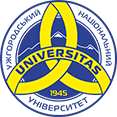 Індекс в матриці ОППрограмні компетентностіІнтегральна  компетентністьздатність комплексно розв’язувати складні професійні задачі та практичні проблеми у сфері туризму і рекреації як в процесі навчання, так і в процесі роботи, що передбачає застосування теорій і методів системи наук, які формують туризмознавство, і характеризуються комплексністю та невизначеністю умов.ЗК 02Здатність зберігати та примножувати моральні, культурні, наукові цінності і досягнення суспільства на основі розуміння історії та закономірностей розвитку предметної області, її місця у загальній системі знань про природу і суспільство та у розвитку суспільства, техніки і технологій, використовувати різні види та форми рухової активності для активного відпочинку та ведення здорового способу життя.ЗК 05Прагнення до збереження навколишнього середовищаЗК 07Здатність працювати в міжнародному контексті.СК 01Знання та розуміння предметної області та розуміння специфіки професійної діяльності.СК 05Розуміння сучасних тенденцій і регіональних пріоритетів розвитку туризму в цілому та окремих його форм і видів.СК 06Розуміння процесів організації туристичних подорожей і комплексного туристичного обслуговування (готельного, ресторанного, транспортного, екскурсійного, рекреаційного).СК 12Здатність визначати індивідуальні туристичні потреби, використовувати сучасні технології обслуговування туристів та вести претензійну роботу.СК 18Здатність до організації нових форм рекреаційної діяльності, орієнтованої на пізнання природи, мінімізацію шкоди довкіллю та підтримку етнокультури.ПРН 02Знати сучасні тенденції і регіональні пріоритети розвитку туризму, в цілому, та його сучасні різновидиПРН 02Вміти досліджувати та аналізувати ринок спеціалізованих видів туризмуПРН 03Знати підходи до визначення та класифікації сучасних видів туризмуПРН 03Аналізувати індекс сезонності та розробляти пропозиції  сучасних видів туризму для вирівнювання туристичного потокуПРН 18Аналізувати перспективи розробки різних види турів у регіоні з позицій ресурсів рекреаційного комплексу, культури, релігії та мотивації туристаПРН 22Оцінювати сучасні загальносвітові тенденції щодо різноманіття видів туризму та їх популярності серед туристівПоточне оцінювання та самостійна роботаПоточне оцінювання та самостійна роботаПоточне оцінювання та самостійна роботаПоточне оцінювання та самостійна роботаПоточне оцінювання та самостійна роботаПоточне оцінювання та самостійна роботаМодульна контрольна роботаСумаТ1, Т2Т3Т4Т5Т6Т750100510510101050100Поточне оцінювання та самостійна роботаПоточне оцінювання та самостійна роботаПоточне оцінювання та самостійна роботаПоточне оцінювання та самостійна роботаПоточне оцінювання та самостійна роботаПоточне оцінювання та самостійна роботаПоточне оцінювання та самостійна роботаПоточне оцінювання та самостійна роботаМодульна контрольна роботаСумаТ8Т9Т10Т11Т 12Т13Т14Т1550100555551051050100Вид діяльності здобувача вищої освітиМодуль 1Модуль 1Модуль 2Модуль 2Вид діяльності здобувача вищої освітиКількістьМаксимальна кількість балів (сумарна)КількістьМаксимальна кількість балів (сумарна)Практичні (семінарські) заняття та письмове тестування притематичному оцінюванні840840Презентація 110110Модульна контрольна робота150150Разом100100